Tisková zpráva Vědci z BIOCEV přinutili rakovinné buňky, aby se samy zničilyVestec 16. ledna 2017 – Ještě nikdy nebyli čeští vědci tak blízko léku na rakovinu prsu. Po čtyřech letech vyvinuli látku, která dokázala zcela zneškodnit nádorové buňky u jedné z jejích nejagresivnějších forem. V České republice jí trpí až 20 procent pacientek s nádorem prsu. Přípravek s názvem MitoTam úspěšně prošel laboratorními i preklinickými zkouškami. Letos se plánuje zahájení klinických testů na lidském organismu.MitoTam je modifikací staršího léku Tamoxifen, který se běžně používá proti nádorům prsu, ale působí pouze na některé druhy těchto nádorů. Zákeřnější typy rakoviny prsu mu odolávají. Vědci z výzkumného centra BIOCEV ve Vestci u Prahy se rozhodli přejít do protiútoku. Nalezli Achillovu patu rakovinných buněk – jejich mitochondrie neboli buněčné elektrárny, které jim dodávají životní energii. Zacílením MitoTamu do mitochondrií jsou schopni doslova přinutit tyto buňky k sebevraždě.„Zjistili jsme, že nová látka MitoTam, mitochondriálně cílený derivát protirakovinné látky tamoxifenu, je velice účinná proti nádorovým buňkám rakoviny prsu s vysokou expresí onkoproteinu HER2, proti němuž je původní látka, tamoxifen, neúčinná. Naše látka navíc velmi efektivně působí i proti ‚trojnásobně negativním‘ nádorům prsu, které jsou momentálně zcela neléčitelné,“ říká Kateřina Rohlenová z Biotechnologického ústavu AV ČR, který sídlí v centru BIOCEV. „Jedním z důvodů, proč je MitoTam velmi účinný proti nádorům prsu s vysokou hladinou onkoproteinu HER2, je vysoká hladina tohoto proteinu v mitochondriích nádorových buněk, což je poměrně překvapivé zjištění. MitoTam v rakovinné buňce inhibuje komplex I v mitochondriálním dýchacím řetězci, čímž vyvolává produkci pro buňku toxických kyslíkových radikálů. Ve výsledku spouští kaskádu dějů vedoucích k řízené smrti buňky, tzv. apoptóze. Ukázali jsme, že nádory s vysokou hladinou HER2 se vyznačují zvýšenou respirací přes komplex I, což tyto buňky činí výjimečně citlivými k látce MitoTam. Mechanismus účinku MitoTamu, cílený na mitochondrie rakovinných buněk a jejich dýchací řetězec, ale není závislý na expresi konkrétního onkoproteinu. Z našich výsledků vyplývá, že jde o mimořádně účinnou látku, která by se teoreticky dala použít i na další typy rakoviny,“ dodává mladá vědkyně a zároveň klíčová osoba projektu, na kterém několik let pracoval mezinárodní tým vedený prof. Jiřím Neužilem z Biotechnologického ústavu AV ČR a Griffith University v Austrálii. O významu objevu svědčí i odborný článek, který aktuálně vyšel v prestižním časopise Antioxidants & Redox Signaling. Jeden z mikroskopických snímků, který tým pořídil, dokonce zdobí jeho titulní stranu.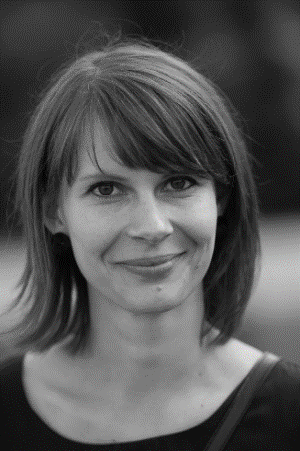 V první fázi testování MitoTamu se bude ověřovat, jestli není pro lidský organismus toxický. Druhá fáze už počítá s účastí několika desítek pacientů. Podle pravidel musejí následovat ještě další dvě fáze s větším počtem účastníků a mezinárodním přesahem. Celý proces může trvat řadu let, ale vědci jsou optimističtí. „Dosavadní výsledky ukazují, že MitoTam má velmi dobrou perspektivu stát se účinnou protirakovinnou látkou,“ říká Kateřina Rohlenová. Více informací v publikaci: http://online.liebertpub.com/doi/full/10.1089/ars.2016.6677 Centrum BIOCEV (http://www.biocev.eu) je společným projektem dvou fakult Univerzity Karlovy a šesti ústavů Akademie věd ČR. V současné době působí v biotechnologickém a biomedicínském centru ve Vestci zhruba 400 vědců, studentů a technických pracovníků. Téměř třetina z nich pochází ze zahraničí. Jejich společným cílem je detailní poznání organismů na molekulární úrovni, které bude inspirací pro aplikovaný výzkum a vývoj nových léčebných postupů.Kontakt: Mgr. Petr Solil, manažer PR a marketingu, petr.solil@biocev.eu, tel.: 774 727 981